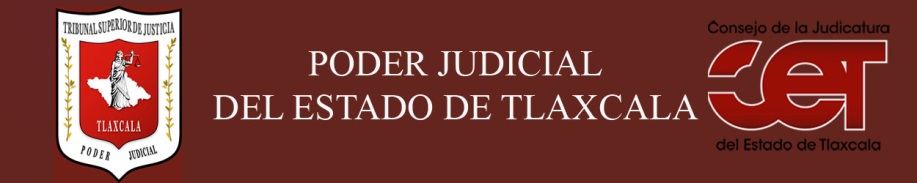 Formato público de Curriculum VitaeI.- DATOS GENERALES:I.- DATOS GENERALES:Nombre:Anahí Gutiérrez ArvizuCargo en el Poder Judicial: Asistente de Audiencia.Área de Adscripción: Juzgado de Control y de Juicio Oral del Distrito Judicial de Sánchez Piedras y Especializados en Justicia para Adolescentes.Fecha de Nacimiento: (cuando se requiera para ejercer el cargo) 13 de mayo de 1987.II.- PREPARACIÓN ACADÉMICA: II.- PREPARACIÓN ACADÉMICA: Último grado de estudios:Licenciatura en DerechoInstitución:Universidad Autónoma de TlaxcalaPeriodo:2005-2009Documento: TituloTítulo Profesional: 22517Cédula: 7286011Estudios Profesionales:Institución: Periodo: Documento: Cédula: III.- EXPERIENCIA LABORAL: a)  tres últimos empleosIII.- EXPERIENCIA LABORAL: a)  tres últimos empleosIII.- EXPERIENCIA LABORAL: a)  tres últimos empleos1Periodo (día/mes/año) a (día/mes/año):01/01/2015 al 15/10/2018Nombre de la Empresa:Nombre de la Empresa:Servicio de Administración TributariaCargo o puesto desempeñado:Cargo o puesto desempeñado:Abogado Analista de lo Contencioso de la Administración Desconcentrada Jurídica de Querétaro “1”Campo de Experiencia:  Campo de Experiencia:  Defensa Jurídica ante la Sala Regional del Centro II en la Ciudad de Querétaro, del entonces Tribunal Federal de Justicia Fiscal y Administrativa2Periodo (día/mes/año) a (día/mes/año):16/10/2015al 31/05/2016Nombre de la Empresa:Nombre de la Empresa:Servicio de Administración TributariaCargo o puesto desempeñado:Cargo o puesto desempeñado:Jefe de Departamento de lo Contencioso de la Administración Desconcentrada Jurídica de San Luis Potosí “1”Campo de Experiencia:  Campo de Experiencia:  Defensa Jurídica ante la Sala Regional de San Luis Potosí, del Tribunal Federal de Justicia Administrativa 3Periodo (día/mes/año) a (día/mes/año):01/06/2016 al 02/02/2021Nombre de la Empresa:Nombre de la Empresa:Servicio de Administración TributariaCargo o puesto desempeñado:Cargo o puesto desempeñado:Jefe de Departamento de Procedimientos legales de la Administración Desconcentrada de Auditoría Fiscal de Tlaxcala “1”Campo de Experiencia:  Campo de Experiencia:  Auditoria de empresas y defensa fiscalIV.- EXPERIENCIA LABORAL: b)Últimos cargos en el Poder Judicial:IV.- EXPERIENCIA LABORAL: b)Últimos cargos en el Poder Judicial:IV.- EXPERIENCIA LABORAL: b)Últimos cargos en el Poder Judicial:Área de adscripciónPeriodo 1Asistente de Notificación en el Juzgado de Control y de Juicio Oral del Distrito Judicial de Guridi y Alcocer.De 29/04/2021 al 31/03/2023 2Asistente de Audiencias en el Juzgado de Control y de Juicio Oral del Distrito Judicial de Sánchez Piedras y Especializados en Justicia para Adolescentes.Del 1/04/2023 a la presente fechaV.- INFORMACIÓN COMPLEMENTARIA:Últimos cursos y/o conferencias y/o capacitaciones y/o diplomados, etc. (de al menos cinco cursos)V.- INFORMACIÓN COMPLEMENTARIA:Últimos cursos y/o conferencias y/o capacitaciones y/o diplomados, etc. (de al menos cinco cursos)V.- INFORMACIÓN COMPLEMENTARIA:Últimos cursos y/o conferencias y/o capacitaciones y/o diplomados, etc. (de al menos cinco cursos)V.- INFORMACIÓN COMPLEMENTARIA:Últimos cursos y/o conferencias y/o capacitaciones y/o diplomados, etc. (de al menos cinco cursos)Nombre del PonenteInstitución que impartióFecha o periodo1Jornada Regional Centro de Protección CivilCoordinación General de Protección Civil de la Secretaría de Gobernación14 y 15 de abril de 20112Programa formativo en materia de Comercio ExteriorServicio de Administración Tributaria, en el campo militar número 14 de julio al 5 de agosto de 20113Entrenamiento en Concientización en Seguridad de la InformaciónServicio de Administración Tributaria10 de octubre de 20124Programa formativo en materia de Impuestos InternosServicio de Administración TributariaDel 16 de octubre al 17 de diciembre de 20145Curso de consolidación Fiscal y su transición a un nuevo régimenUniversidad Nacional Autónoma de México5 y 6 Octubre de 20166Conferencia la Reparación Integral de Víctimas en Materia de Derechos HumanosSuprema Corte de Justicia de la Nación a través de la Dirección General de Casas de la Cultura Jurídica 11 de marzo de 20217Curso Virtual Puntos Importante a Considerar en el Juicio Contencioso AdministrativoTribunal Federal de Justicia Administrativa11 y 12 de marzo de 20218Curso Virtual Juicio en Línea versión 2.0Tribunal Federal de Justicia Administrativa24 de marzo de 20219Conferencia Amparo Contra el Sobreseimiento y Desistimiento de la Acción Penal en el Sistema Penal Acusatorio de MéxicoSuprema Corte de Justicia de la Nación a través de la Dirección General de Casas de la Cultura Jurídica15 de abril de 202110Curso Diversidad Sexual y Derechos HumanosComisión Nacional de los Derechos HumanosDel 8 de marzo al 4 de abril de 202111Curso Personas con Discapacidad, Transformando Barreras en OportunidadesComisión Nacional de los Derechos HumanosDel 8 de marzo al 4 de abril de 202112Diplomado Igualdad y no Discriminación en la Convivencia EscolarComisión Nacional de los Derechos Humanos19 de marzo de 202113Diplomado Educación para los Derechos HumanosComisión Nacional de los Derechos Humanos24 de marzo de 202114Curso Prevención de las Violencias contra las Adolescencias y su participación para la Reconstrucción del Tejido SocialComisión Nacional de los Derechos HumanosDel 8 de marzo al 4 de abril de 202115Curso Acoso Escolar, Violencia Escolar y en la EscuelaComisión Nacional de los Derechos HumanosDel 8 de marzo al 4 de abril de 202116Curso Convivencia Escolar desde la perspectiva de los Derechos HumanosComisión Nacional de los Derechos HumanosDel 8 de marzo al 4 de abril de 202117Certificado de lectura y comprensión de Textos en ingles Universidad Autónoma del Estado de México26 de febrero de 202118Curso Derechos Humanos, Medio Ambiente y SustentabilidadComisión Nacional de los Derechos HumanosDel 8 de marzo al 4 de abril de 202119Curso Derechos Humanos y SaludComisión Nacional de los Derechos HumanosDel 8 de marzo al 4 de abril de 202120Diplomado Los DESCA y su interdependenciaComisión Nacional de los Derechos Humanos23 de marzo de 202121Diplomado Transversalización del Enfoque de Derechos Humanos en las EmpresasComisión Nacional de los Derechos Humanos22 de marzo de 202122Diplomado Prevención de las Violencias y el Abuso de Poder desde el Enfoque de Derechos humanosComisión Nacional de los Derechos Humanos24 de marzo de 202123Diplomado Cultura de Derechos Humanos y Protección de la SaludComisión Nacional de los Derechos Humanos24 de marzo de 202124Curso las Empresas Bajo el Enfoque de los Derechos HumanosComisión Nacional de los Derechos HumanosDel 8 de marzo al 4 de abril de 202125Curso Introducción a los Derechos HumanosComisión Nacional de los Derechos HumanosDel 8 de marzo al 4 de abril de 202126Curso Prevención de la TorturaComisión Nacional de los Derechos HumanosDel 8 de marzo al 4 de abril de 202127Primer Foro Virtual de Defraudación Fiscal, Tribunal Federal de Justicia Administrativa17 de marzo de 202128Conferencia la Formación Jurídica de los Grandes AutoresSuprema Corte de Justicia de la Nación a través de la Dirección General de Casas de la Cultura Jurídica16 de marzo de 202129Curso de Exploración de habilidades para la docencia en Educación Media SuperiorAsociación Nacional de Universidades e Instituciones de Educación SuperiorDel 8 de marzo al 3 de abril de 202130Segundo Foro Virtual Desafíos en el Comercio Electrónico en México 2021Tribunal Federal de Justicia Administrativa14 de abril de 202131Diplomado Juicio de amparoSuprema Corte de Justicia de la Nación a través de la Dirección General de Casas de la Cultura JurídicaJulio de 202132Pláticas de Sensibilización: Sistema y Política anticorrupción del Estado de TlaxcalaPoder Judicial del Estado de Tlaxcala21 de mayo de 202133Introducción a las Guías de Valoración Judicial de la Prueba Pericial Escuela Federal de Formación Judicial 15 al 20 de diciembre de 202334Metodología para elaborar una Sentencia y los Argumentos de las partes en el Procedimiento Contencioso AdministrativoTribunal Federal de Justicia Administrativa9 de noviembre de 2023VI.- Sanciones Administrativas Definitivas (dos ejercicios anteriores a la fecha):VI.- Sanciones Administrativas Definitivas (dos ejercicios anteriores a la fecha):VI.- Sanciones Administrativas Definitivas (dos ejercicios anteriores a la fecha):VI.- Sanciones Administrativas Definitivas (dos ejercicios anteriores a la fecha):SiNoEjercicioNota: Las sanciones definitivas se encuentran especificadas en la fracción  XVIII del artículo 63 de la Ley de Transparencia y Acceso a la Información Pública del Estado, publicadas en el sitio web oficial del Poder Judicial, en la sección de Transparencia.NoVII.- Fecha de actualización de la información proporcionada:VII.- Fecha de actualización de la información proporcionada:Santa Anita Huiloac, Apizaco, Tlaxcala, a 03 de abril de 2024.Santa Anita Huiloac, Apizaco, Tlaxcala, a 03 de abril de 2024.